16.1.1. Kártyák csoportalkotáshozHőmérséklet csoport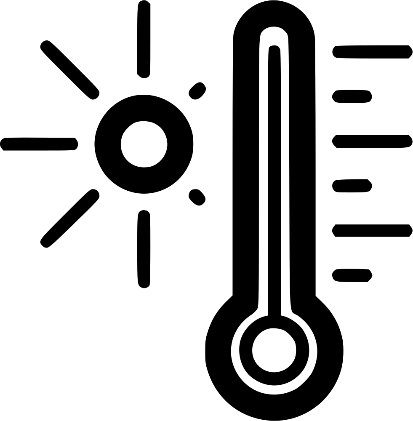  Kép forrása: https://www.onlinewebfonts.com/icon/535536Tornádó csoport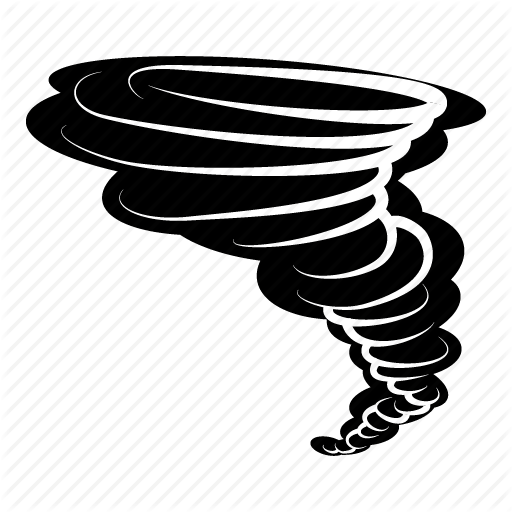 Kép forrása: https://icon-library.com/icon/tornado-icon-png-20.htmlCsapadék csoport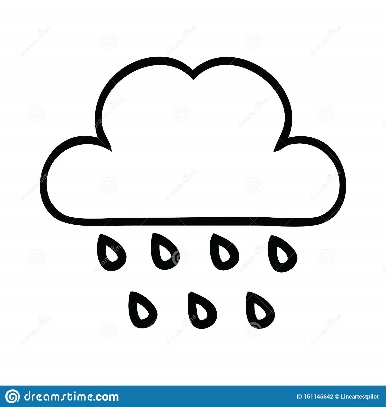 Kép forrása: https://www.dreamstime.com/creative-line-drawing-cartoon-storm-rain-cloud-original-image151145642Rejtvény csoport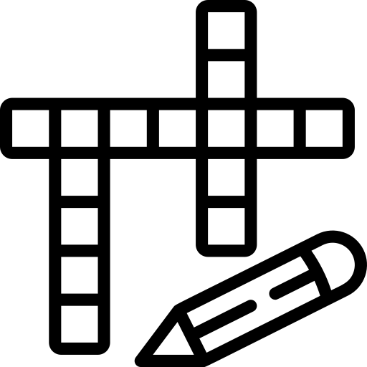 Kép forrása: https://www.flaticon.com/free-icon/crossword_1974083Villámlás csoport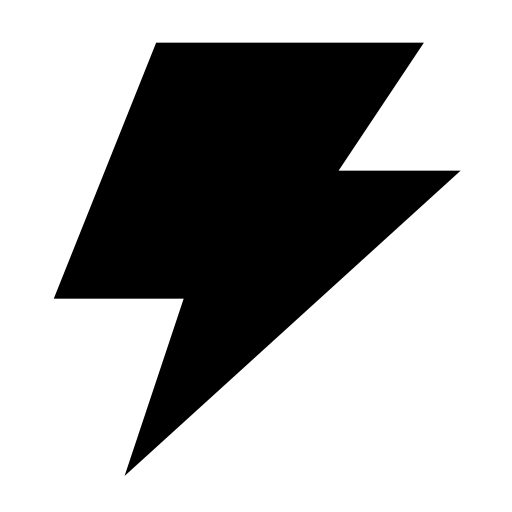 Kép forrása: https://icon-icons.com/icon/bolt-flashlight-lightning-power-thunder/123347Rekord csoport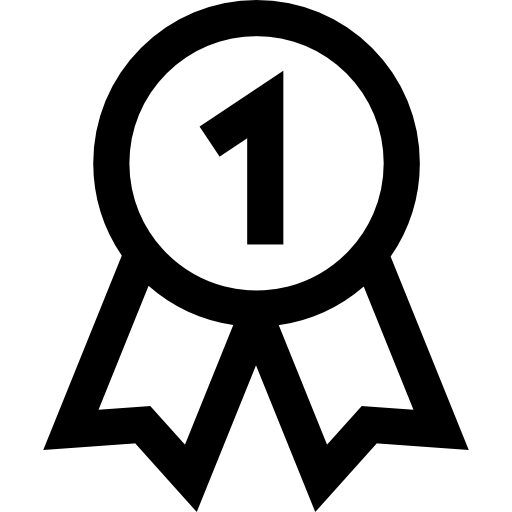 Kép forrása: https://www.freepik.com/free-icon/first-place-medal_782844.htm